Итоговое занятие по теме:«Вещество. Вода и ее свойства»                                                средняя группа                                 18.01. 2017Составители: Степанова Т.И., Калединская О.В.Цель: познакомить детей со свойствами воды (жидким и твёрдым.Задачи:  Опыт: «Что растворяется в воде?»показать детям растворимость и нерастворимость в воде различных веществ; Опыт: «Изготовление цветных льдинок»познакомить детей с двумя агрегатными состояниями воды – жидким и твердым.  Материалы: 1.   сахарный песок, речной песок, краска, мука, стаканы с чистой водой, ложки;2.   разнообразные формочки, верёвочки, краски, кисточкиХод исследования:Перед детьми стаканы с водой, ложечки и вещества в емкостях. Дети рассматривают воду. Вспоминают её свойства.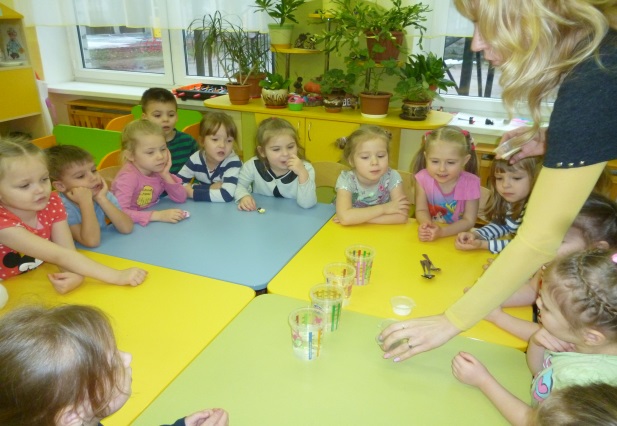 Дед Знай: Как вы думаете, что произойдет, если в воду добавить сахарный песок?  Дед Знай добавляет сахар, перемешивает, дети делают тоже самое. Все наблюдают, что всё изменилось.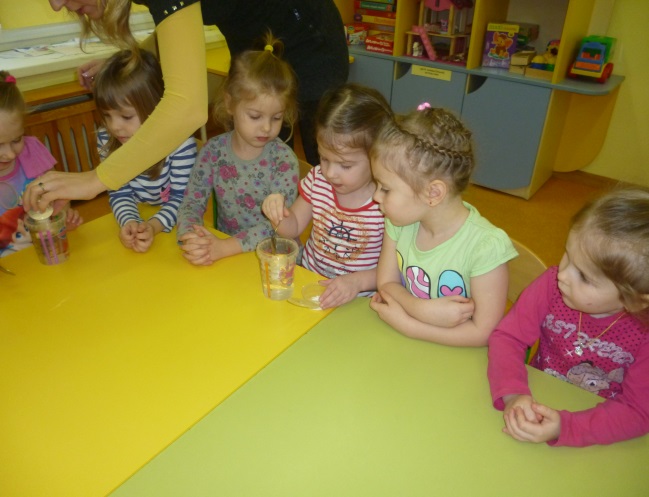 Ответы детей.Дед Знай: Что произойдет, если мы добавим в другой стакан с водой речной песок? Добавляет к воде речной песок, перемешивает. Изменилось ли вода? Стала ли она мутной или осталась прозрачной? Растворился ли речной песок?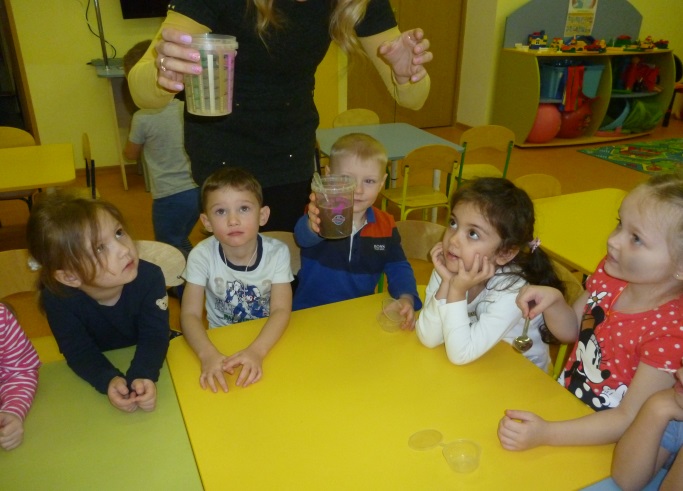 Ответы детей.Дед Знай: Что произойдет с водой, если мы добавим в неё краску? Добавляет краску, перемешивает. Что изменилось? Дети: Вода изменила цвет?Дед Знай: Растворилась ли краска?Дети:  Краска растворилась и изменила цвет воды. Вода стала непрозрачной.Дед Знай: Растворилась ли мука в воде? Дети добавляют муку в воду, перемешивают. Какой стала вода? Мутной или прозрачной? Растворилась ли мука в воде?Дети: Вода стала мутной. А мука не растворилась.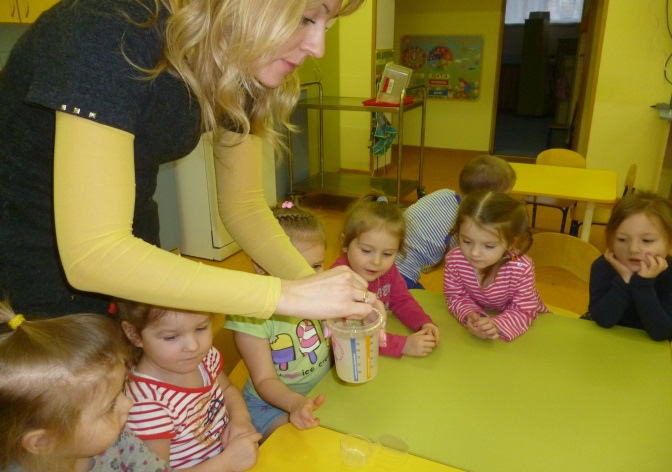 Результаты 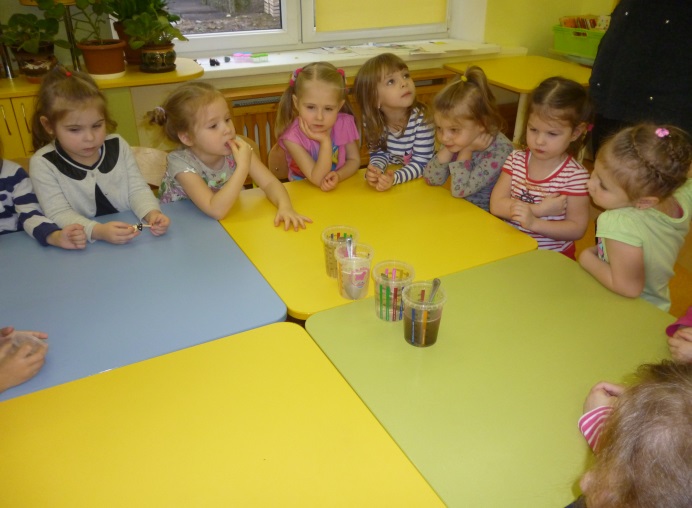 Опыт: «Изготовление цветных льдинок» Познакомить с двумя агрегатными состояниями воды – жидким и твердым. Выявить свойства и качества воды: превращаться в лед (замерзать на холоде, принимать форму емкости, в которой находится, теплая вода замерзает медленнее, чем холодная. Дети рассматривают цветную льдинку, обсуждают свойства льда: ХОЛОДНЫЙ, ГЛАДКИЙ, СКОЛЬЗКИЙ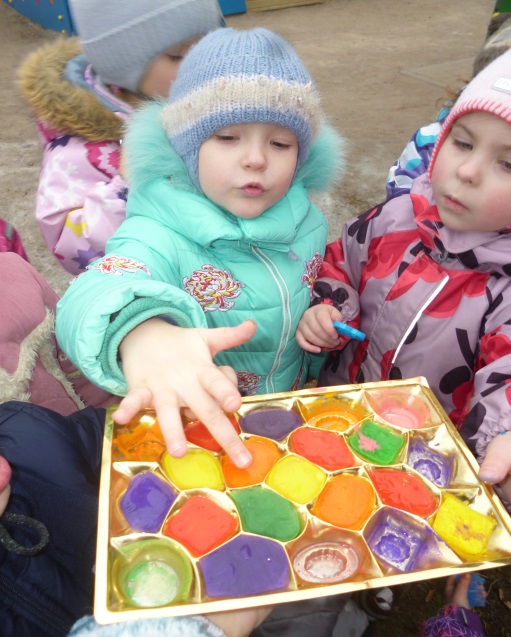 Как получилась форма. ВОДА ПРИНИЛА ФОРМУ ЁМКОСТИ,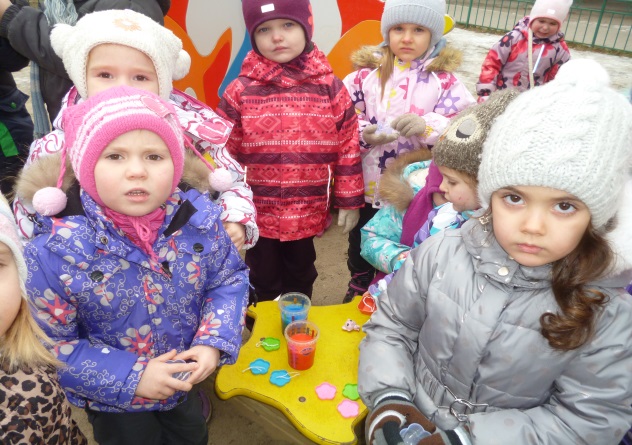 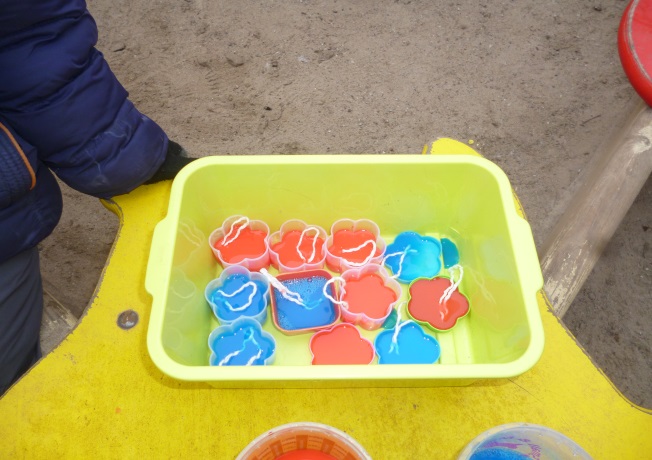 Как держится верёвочка. ОНА ПРИМЁРЗЛА К ЛЬДИНКЕ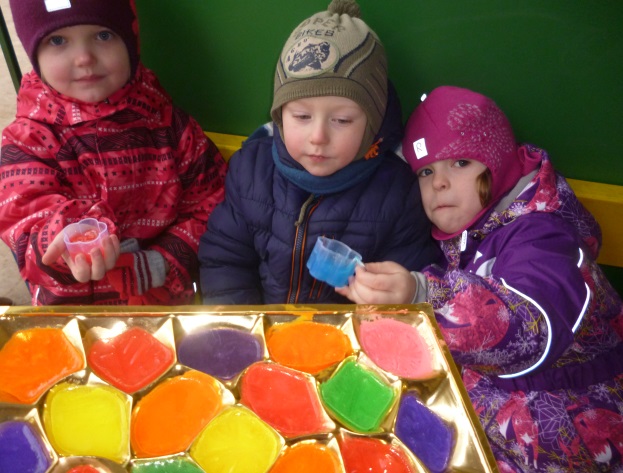 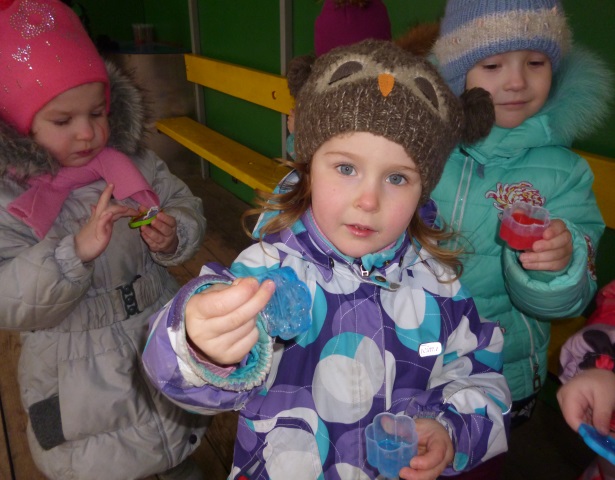 В конце опыта дети украшают участок льдинками.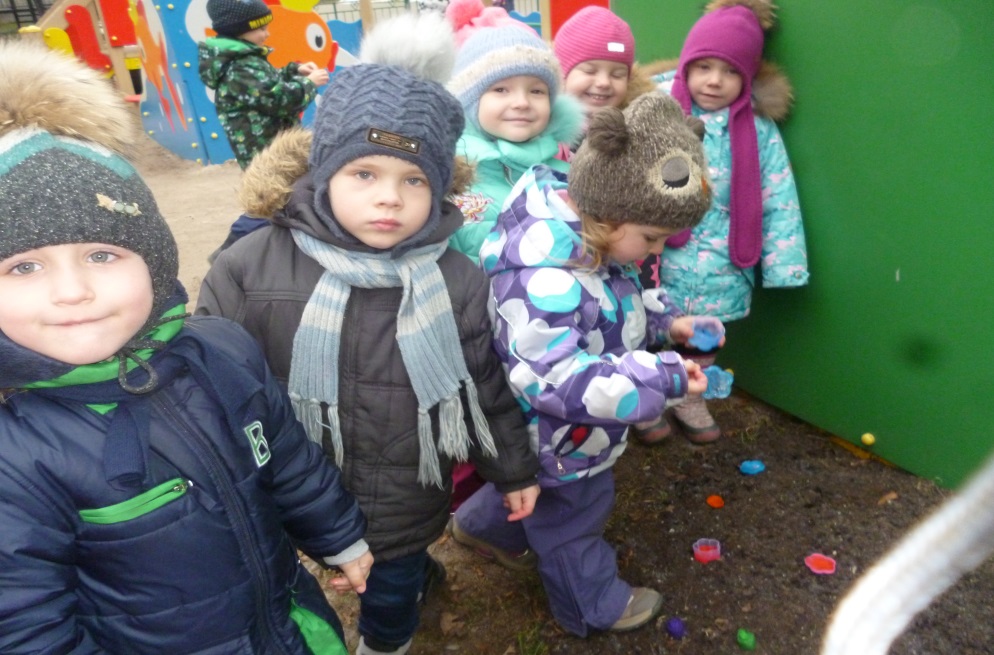 